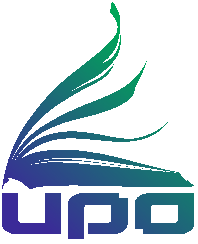 Краевое государственное бюджетное образовательное учреждение дополнительного профессионального образования (повышения квалификации) «Хабаровский краевой институт развития образования»Программа модульного курса повышения квалификации«Проектирование содержательного блока основной образовательной программы основного общего образования: технологии и инструменты»(группа 4)12- 14  ноября 2013  годаХабаровск	Категория участников: методисты районных методических служб, директора и заместители директоров по учебно-воспитательной работе, педагоги  общеобразовательных организаций края.	Место проведения: г. Хабаровск, ул. Забайкальская, 10,  КГБОУ ДПО «Хабаровский краевой институт развития образования».	Количество учебных часов: 36  часов (24 часов – очных, 8 часов - дистанционных).	Цель модульного курса: обеспечить готовность педагогов к освоению технологий  системно-деятельностного подхода в условиях реализации ФГОС основного общего образования.Ведущий  Камкин Александр Васильевич, доктор исторических наук, профессор, зав. кафедрой теории и истории культуры и этнологии  Вологодского государственного педагогического университета, автор УМК "Истоки", доктор исторических наук, историк и культурологии, участник многих конференций, симпозиумов и коллоквиумов историков, этнологов, культурологов, педагогов. С 1998 г. постоянный участник российско-французского коллоквиума по проблемам русской культуры (Сорбонна. Председатель Вологодского общества историков-архивистов, сопредседатель Вологодского общества изучения Северного края (ВОИСК), председатель Северного отделения Археографической комиссии РАН.Программа модульного курса повышения квалификации«Проектирование содержательного блока основной образовательной программы основного общего образования: технологии и инструменты»ВремяСобытиеМесто проведенияВедущие1 день. 12 ноября1 день. 12 ноября1 день. 12 ноября1 день. 12 ноября09.30-10.00Регистрация участников семинара10.00-10.15Открытие семинара. Установка на работуАктовый залКузнецова Алла Геннадьевна, ректор Хабаровского краевого института развития образования, д.п.н. 10.20-11.40Программа "Истоки" в свете современных задач духовно-нравственного воспитанияАктовый залКамкин Александр Васильевич, профессор, зав. кафедрой теории и истории культуры и этнологии  Вологодского государственного педагогического университета, д.и.н.11.40-11.50ПЕРЕРЫВ11.50-13.00Система категорий и ценностей программы "Истоки"Актовый залКамкин Александр Васильевич, профессор, зав. кафедрой теории и истории культуры и этнологии  Вологодского государственного педагогического университета, д.и.н.13.00- 14.00ОБЕД14.00-15.20Система категорий и ценностей программы "Истоки"Актовый залКамкин Александр Васильевич, профессор, зав. кафедрой теории и истории культуры и этнологии  Вологодского государственного педагогического университета, д.и.н.15.20-15.30ПЕРЕРЫВ15.30-16.30Система категорий и ценностей программы "Истоки"Актовый залКамкин Александр Васильевич, профессор, зав. кафедрой теории и истории культуры и этнологии  Вологодского государственного педагогического университета, д.и.н.2 день. 13 ноября2 день. 13 ноября2 день. 13 ноября2 день. 13 ноября09.00 – 10.20Характеристики основных категорий курса «Истоки»Актовый залКамкин Александр Васильевич, профессор, зав. кафедрой теории и истории культуры и этнологии  Вологодского государственного педагогического университета, д.и.н.10.20-10.30ПЕРЕРЫВ10.30- 12.00Содержание  учебного курса «Истоки» в среднем звене общеобразовательной школы (5-9 классы)Актовый залКамкин Александр Васильевич, профессор, зав. кафедрой теории и истории культуры и этнологии  Вологодского государственного педагогического университета, д.и.н.12.00- 13.00ОБЕД13.00- 14. 20Содержание учебного курса «Истоки» в среднем звене общеобразовательной школы (5-9 классы)Актовый залКамкин Александр Васильевич, профессор, зав. кафедрой теории и истории культуры и этнологии  Вологодского государственного педагогического университета, д.и.н.14.20-14. 30ПЕРЕРЫВ14.30- 16.00    Инструментарий программы "Истоки».    Программы для дошкольного, начального и основного  образования.
    Планы развивающих занятий с детьми. 
    Комментарий и пояснительная записка к программам.
    Система активных занятий с родителями.   Серия книг для развития детей Камкин Александр Васильевич, профессор, зав. кафедрой теории и истории культуры и этнологии  Вологодского государственного педагогического университета, д.и.н.3 день. 14 ноября3 день. 14 ноября3 день. 14 ноября3 день. 14 ноября9.00 – 10.20Активные формы обучения и воспитания в программе "Истоки"Актовый залКамкин Александр Васильевич, профессор, зав. кафедрой теории и истории культуры и этнологии  Вологодского государственного педагогического университета, д.и.н.10. 30- 12.00Ресурсный круг.Ресурсный круг с делигированием. Работа в паре. Работа в микрогруппе (родители с детьми). Работа в четвёрках ( с родителями)Актовый залКамкин Александр Васильевич, профессор, зав. кафедрой теории и истории культуры и этнологии  Вологодского государственного педагогического университета, д.и.н.12.00-13.00ОБЕД13.00-16. 00Караоке-тренингАудитории и актовый залЯкимова Людмила Владимировна., старший методист центра системных инноваций  в образовании ХК ИРО16.00- 16.30Дебрифинг семинараАктовый залЯкимова Людмила Владимировна., старший методист центра системных инноваций  в образовании ХК ИРО